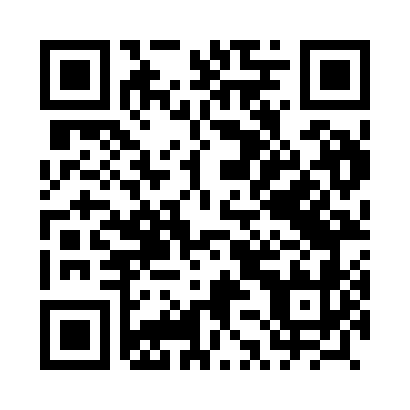 Prayer times for Kostrza Ryje, PolandWed 1 May 2024 - Fri 31 May 2024High Latitude Method: Angle Based RulePrayer Calculation Method: Muslim World LeagueAsar Calculation Method: HanafiPrayer times provided by https://www.salahtimes.comDateDayFajrSunriseDhuhrAsrMaghribIsha1Wed2:575:1512:365:417:5710:062Thu2:545:1312:365:427:5910:093Fri2:515:1212:365:438:0010:124Sat2:475:1012:365:448:0210:145Sun2:445:0812:365:458:0310:176Mon2:415:0712:355:468:0510:207Tue2:385:0512:355:478:0610:238Wed2:355:0412:355:488:0810:269Thu2:325:0212:355:488:0910:2810Fri2:285:0012:355:498:1110:3111Sat2:254:5912:355:508:1210:3412Sun2:224:5712:355:518:1410:3713Mon2:204:5612:355:528:1510:4014Tue2:194:5512:355:538:1710:4315Wed2:194:5312:355:548:1810:4416Thu2:184:5212:355:548:1910:4517Fri2:184:5112:355:558:2110:4518Sat2:174:4912:355:568:2210:4619Sun2:174:4812:355:578:2310:4620Mon2:164:4712:355:588:2510:4721Tue2:164:4612:365:588:2610:4822Wed2:154:4512:365:598:2710:4823Thu2:154:4312:366:008:2810:4924Fri2:154:4212:366:018:3010:4925Sat2:144:4112:366:018:3110:5026Sun2:144:4012:366:028:3210:5027Mon2:144:3912:366:038:3310:5128Tue2:134:3912:366:038:3410:5229Wed2:134:3812:366:048:3510:5230Thu2:134:3712:366:058:3710:5331Fri2:134:3612:376:058:3810:53